КОНТРОЛЬНО-СЧЁТНАЯ ПАЛАТАШимского муниципального района(Контрольно-счётная палата)ул.Новгородская, д.21, р.п. Шимск, Новгородская обл., Россия, 174150               		   __________________________________________________________________От  18.04.2013   №    69                                                                                   Председателю      на  №  24       от  15.04.2013                                                                      Думы Шимского муниципального района                         А.Н. РыбкаЗаключение № 16на проект Решения «О внесении изменений прогнозный план приватизации муниципального имущества Шимского муниципального района на 2013год» 18 апреля 2013 года								р.п. ШимскКонтрольно-счётной палатой Шимского муниципального района была проведена экспертиза проекта решения  Думы муниципального района «О внесении изменений в Прогнозный план приватизации муниципального имущества Шимского муниципального района на 2013 год» (далее- проект решения).Представленным проектом решения предлагается внести изменение в прогонозный план приватизации муниципального имущества Шимского муниципального района на 2012 год, утвержденный решением Думы Шимского муниципального района от 22.12.2011 №106 дополнив Перечень объектов недвижимости, подлежащих приватизации  в 2013 году  шестью объектами недвижимости, находящиеся в с. Медведь, военный городок (здание хранилища (год постройки 1987), здание автомастерских(год постройки 1851), здание хранилища(год постройки 1981), здание контрольно-пропускного пункта(год постройки 1975), здание пункта заправки (год постройки 1977), тупик железнодорожный (год постройки 1963).Из представленной пояснительной записки к проекту решения данные изменения вызваны необходимостью реализации данных объектов недвижимости. Представленный проект решения не требует дополнительного финансирования средств бюджета муниципального района.В результате проведённой экспертизы нарушений бюджетного законодательства не выявлено, принятие представленного проекта решения находится в компетенции Думы муниципального района, предложений и замечаний не имеется.Председатель Контрольно-счётной палаты                                                                 С.Н. Никифорова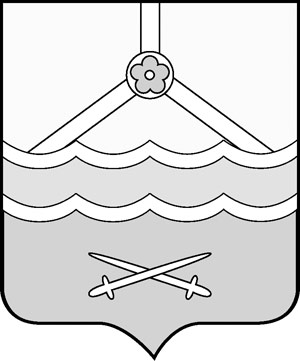 